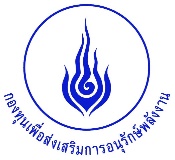 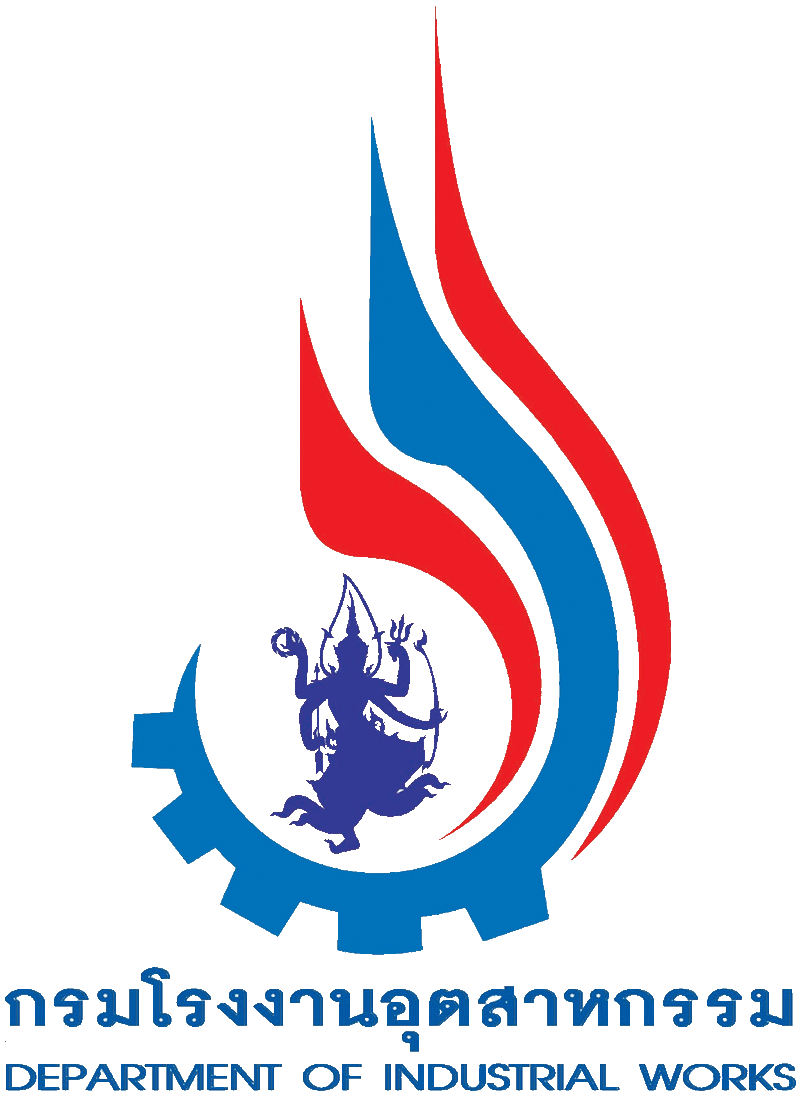 ข้าพเจ้า ………………..……………...................................…………………ตำแหน่ง …………………………………………………....ชื่อโรงงาน ……….…………………………………………...........................................…………………………………………………....ชื่อนิติบุคคล ....................................................................................................…………………………………………………...ได้รับทราบรายละเอียดโครงการ และมีความประสงค์เข้าร่วมโครงการวิศวกรรมเชิงลึกเพื่อ
เพิ่มประสิทธิภาพพลังงานความร้อนในโรงงานอุตสาหกรรม ภายใต้เงินกองทุนเพื่อส่งเสริมการอนุรักษ์พลังงาน ปีงบประมาณ พ.ศ. 2561 ของ กรมโรงงานอุตสาหกรรม ร่วมกับที่ปรึกษาฯ บริษัท เอ็นเนอร์วิชั่น จำกัด 
โดยพร้อมให้การสนับสนุนกิจกรรมการดำเนินงานตลอดระยะเวลาโครงการ 						ลงชื่อ……………………..……………….……..……………….						(……………………………..……………….……..……………….)				                     ตำแหน่ง..............……..……………….……..……………….                                                                           .................../................../..................